DED DRAINASE KECAMATAN PURBALINGGAKABUPATEN PURBALINGGAInsan Kamal, Sudarno, SyafrudinABSTRACTPurbalingga District is a capial of Purbalingga. Rapid population and land development affects the existing condition of drainage system in there. Existing condition of existing drainage is already sufficient when seen a comparison of the existing discharge channel with a discharge plan, only few channel that need to be enlarge dimensions. The number of possible inundation caused by some technical factor such as blockage of the channel, sediment, the channel covered by building, etc. Development and planning of drainage systems can improve the system, especially following the implementation of ecodrainase. Financing strategy for the construction of drainage systems DED Purbalingga District is the first year to construct drainage channels and culverts, the second year of funding used to construct the manhole, biopori, and wells, and the retention pond. Retention ponds require a lot of money  to construction costs up to 3-4 years. So that all construction will be completed in2017.Keywords: drainage system, ecodrainage, developing drainage systemABSTRAKKecamatan Purbalingga merupakan Ibukota dari Kabupaten Purbalingga. Pesatnya perkembanguan penduduk dan perkembangan wilayah mempengaruhi sistem drainase yang ada di Kecamatan Purbalingga Kabupaten Purbalingga. Kondisi eksisting sistem drainase yang ada di Kecamatan Purbalingga sebenarnya sudah mencukupi jika dilihat dari perbandingan debit saluran eksisting dengan debit rencana, hanya beberapa saluran saja yang perlu diperbesar dimensinya. Banyaknya genangan kemungkinan di sebabkan oleh beberapa faktor non teknis, seperti tersumbatnya saluran, timbulnya sedimen pada saluran, saluran banyak yang hilang karena tertutup bangunan, dll. Pengembangan dan perencanaan sistem drainase yang baik dapat memperbaiki sistem tersebut, terlebih dengan adanya penerapan ecodrainase. Dilihat dari pendapatan yang ada, maka pembangunan sistem drainase termasuk Kolam Retensi akan selesai dalam waktu 5 tahun sedangkan sisanya hanya tinggal pembiayaan operasional dan maintenance tiap tahunnya. Strategi pembiayaan untuk pembangunan DED sistem drainase Kecamatan Purbalingga adalah tahun pertama untuk membangun saluran drainase dan gorong-gorong, tahun kedua pendanaan digunakan untuk membangun manhole, biopori, dan sumur resapan, dan sisanya untuk mebangun kolam retensi. Kolam retensi memerlukan dana yang relatif banyak sehingga pembangunannya membutuhkan biaya hingga 3-4 tahun kedepan. Sehingga semua konstruksi akan selesai pada tahun 2017.Kata kunci: sistem drainase, ecodrainase, pengembangan sistem drainasePENDAHULUANLatar BelakangBanjir dan genangan air merupakan salah satu permasalahan yang banyak terjadi di berbagai belahan dunia, tidak terkecuali  di Indonesia. Banjir dapat disebabkan oleh adanya penebangan hutan, tidak adanya daerah resapan, tersumbatnya saluran, dan juga tidak adanya sistem ataupun saluran drainase yang memadai di wilayah tersebut. Permasalah banjir dan genangan seharusnya dapat ditangani dengan sebaik-baiknya. Belum adanya sistem Drainase dapat menyebabkan masalah lingkungan terutama genangan, banjir, dan sanitasi lingkungan, oleh sebab itu Kecamatan Purbalingga Kabupaten Purbalingga berencana membangun sistem drainase yang baik guna mengatasi hal tersebut. Kecamatan Purbalingga merupakan kecamatan yang terbesar dalam wilayah perkotaan Purbalingga sehingga menjadi prioritas utama dalam pengembangan Masterplan Drainase dan perkembangan pemukiman di wilayah Kota Purbalingga. Selain itu adanya genangan di beberapa wilayah di Kecamatan Purbalingga diantaranya di Kelurahan Kandanggampang, Kelurahan Purbalingga Kulon, Kelurahan Purbalingga Kulon, dan Kelurahan Bancar menjadi salah satu permasalahan yang harus di tangani. Hal inilah yang mendasari pelaksanaan Tugas Akhir untuk membuat Detail Engineering Desain (DED) sistem drainase di Kecamatan Purbalingga Kabupaten Purbalingga.Identifikasi Masalah	Permasalahan yang dihadapi di Kecamatan Purbalingga Kabupaten Purbalingga adalah :Belum adanya sistem drainase yang baik di Kecamatan Purbalingga Kabupaten PurbalinggaWarga Kecamatan Purbalingga Kabupaten Purbalingga masih awam dalam hal masalah sistem drainaseMasih disatukannya sistem air buangan, sistem drainase, dan irigasi di Kecamatan Purbalingga Kabupaten PurbalinggaBanyaknya genangan-genangan air di wilayah perencanaan terutama di Kelurahan Kandanggampang, Kelurahan Purbalingga Kulon, Kelurahan Purbalingga Kulon, dan Kelurahan Bancar.Pembatasan MasalahDED Drainase Kecamatan Purbalingga Kabupaten Purbalingga dibatasi pada bahasan berikut:Wilayah perencanaan adalah kelurahan-kelurahan yang terdapat genangan yang berada di Kecamatan Purbalingga Kabupaten PurbalinggaSistem drainase yang akan didesain merupakan sistem dari Masterplan Sistem Drainase Perkotaan PurbalinggaPerencanaan sistem drainase akan meliputi aspek hukum dan peraturan, institusi, teknik operasional, pembiayaan, dan peran serta masyarakat.Perumusan MasalahBerdasarkan latar belakang dan identifikasi masalah, maka diajukan rumusan masalah sebagai berikut :Bagaimana kondisi drainase eksisting wilayah perencanaan di Kecamatan Purbalingga Kabupaten Purbalingga?Bagaimana perencanaan sistem Drainase di wilayah genangan di Kecamatan Purbalingga Kabupaten Purbalingga?Berapa besar biaya yang dibutuhkan untuk pembangunan sistem drainase di Kecamatan Purbalingga Kabupaten Purbalingga?TujuanTujuan perencanaan DED Drainase Kecamatan Purbalingga Kabupaten Purbalingga adalah:Mengetahui kondisi drainase eksisting wilayah perencanaan di Kecamatan Purbalingga Kabupaten Purbalingga.Merencanakan sistem Drainase di wilayah genangan di Kecamatan Purbalingga Kabupaten PurbalinggaMenghitung besarnya biaya yang dibutuhkan untuk pembangunan  sistem drainase di Kecamatan Purbalingga Kabupaten PurbalinggaMETODOLOGI EVALUASI DAN PENGEMBANGANTahapan evaluasi, optimalisasi, dan rencana pengembangan sebagai berikut.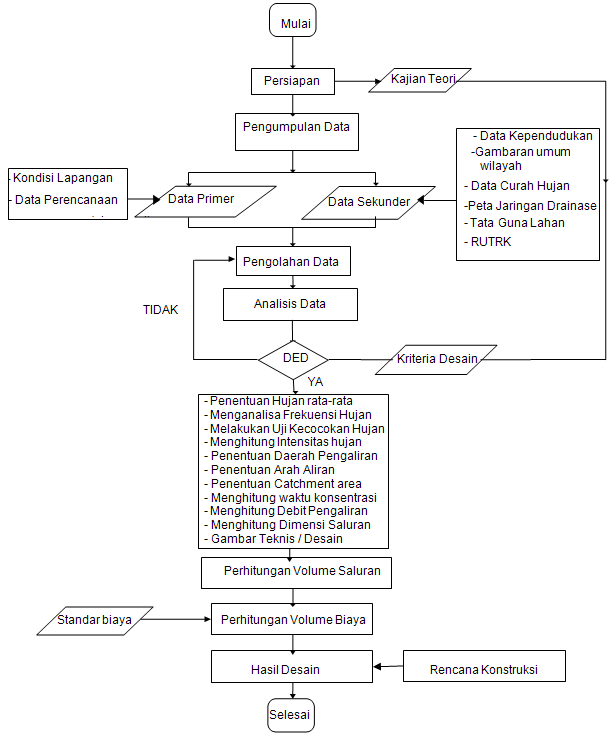 Gambar 1. Diagram Alir DED Sistem Drainase Kecamatan Purbalingga Kabupaten PurbalinggaEVALUASI KONDISI EKSISTING SISTEM DRAINASE KECAMATAN PURBALINGGA KABUPATEN PURBALINGGAkondisi eksisting sistem drainase yang ada di Kecamatan Purbalingga sebenarnya sudah mencukupi jika dilihat dari perbandingan debit saluran eksisting dengan debit rencana, hanya beberapa saluran saja yang perlu diperbesar dimensinya. Banyaknya genangan kemungkinan di sebabkan oleh beberapa faktor non teknis, seperti tersumbatnya saluran, timbulnya sedimen pada saluran, saluran banyak yang hilang karena tertutup bangunan, dllPENGEMBANGAN SISTEM DRAINASE KECAMATAN PURBALINGGA KABUPATEN PURBALINGGAPengembangan sistem drainase yang ada dilakukan dengan Penambahan saluran di wilayah-wilayah Kecamatan Purbalingga yang belum terlayani sistem drainase. Sedangkan yang kedua dilakukan dengan memperbesar sistem drainase yang tidak mampu menampung debit rencana. HASIL PENGEMBANGAN SISTEM DRAINASE KECAMATAN PURBALINGGA KABUPATEN PURBALINGGABeberapa Kelurahan di Kecamatan Purbalingga diperkirakan mengalami genangan. Kelurahan tersebut antara lain Kelurahan Kandanggampang, Purbalingga lor, Bancar, dan Purbalingga Kulon. Pengembangan suatu sistem drainase tentunya dapat mengubah keadaan suatu wilayah. Perubahan tersebut dapat berupa berkurangnya daerah genangan dalam suatu wilayah. Pengurangan daerah genangan dapat direncanakan dengan membandingkan antara wilayah tergenang yang sebelumnya tidak terlayani sistem drainase dengan wilayah genangan setelah adanya pengembangan sistem drainase di daerah tersebut. Berikut merupakan perbandingan wilayah genangan sebelum dan setelah pengembangan sistem drainase.Tabel 5.45Rekapitulasi Pengurangan GenanganSumber : Hasil Analisis 2012Dari Pengembangan yang berkelanjutan sampai beberapa tahun yang akan datang (±25 Tahun dalam Masterplan) diharapkan tidak ada lagi wilayah yang tergenang khususnya di Kecamatan Purbalingga. ECODRAINASEEcodrainase yang dimaksud adalah dengan menerapkan sistem peresapan pada wilayah studidengan harapan mampu mengisi ketersediaan air tanah sehingga air tanah tidak cepat habis. Ecodrainase ini dilakukan dengan menerapkan sumur resapan dan biopori pada wilayah-wilayah di Kecamatan Purbalingga.RENCANA ANGGARAN BIAYASetelah perencanaan selesai maka tahap terakhir adalah menghitung rencana anggaran biaya (RAB). Perhitungan tersaji pada lampiran, Berikut adalah rekapitulasi RAB.Tabel 9.Rekapitulasi Rencana Anggaran BiayaSumber: Hasil Analisis, 2012	KESIMPULANKondisi Eksisting Sistem DrainaseDari hasil analisis kondisi eksisting sistem drainase yang ada di Kecamatan Purbalingga sebenarnya sudah mencukupi jika dilihat dari perbandingan debit saluran eksisting dengan debit rencana, hanya beberapa saluran saja yang perlu diperbesar dimensinya. Banyaknya genangan kemungkinan di sebabkan oleh beberapa faktor non teknis, seperti tersumbatnya saluran, timbulnya sedimen pada saluran, saluran banyak yang hilang karena tertutup bangunan, dll.Rencana Sistem DrainaseSistem Drainase yang ada di Kecamatan Purbalingga direncanakan dengan memperbesar saluran-saluran yang tidak mampu menampung debit rencana dan menambah saluran baru di di daerah-daerah yang belum ada sistem drainasenya. Perencanaan meliputi saluran dan bangunan pelengkapnya serta percobaan Biopori dan dan Sumur Resapan di rumah-rumah maupun fasilitas kota seperti kantor dan sekolah. Perencanaan juga menambahkan Kolam Retensi pada Sub DPS yang tidak mampu menampung debit rencana yang mengalir melalui Sub DPS tersebut.Rencana Anggaran BiayaRencana Anggaran Biaya yang diperlukan untuk pembangunan Sistem Drainase di Kecamatan Purbalingga adalah sebesar Rp 17.757.414.332,50 dengan rincian pembangunan saluran, gorong-gorong, manhole, biopori, sumur resapan, dan kolam retensi. Sedangkan RAB untuk  Operasional & Maintenance adalah Rp 1.614.310.393,86Rencana KonstruksiDilihat dari pendapatan yang ada, maka pembangunan sistem drainase termasuk Kolam Retensi akan selesai dalam waktu 5 tahun sedangkan sisanya hanya tinggal pembiayaan operasional dan maintenance tiap tahunnya. Strategi pembiayaan untuk pembangunan DED sistem drainase Kecamatan Purbalingga adalah tahun pertama untuk membangun saluran drainase dan gorong-gorong, tahun kedua pendanaan digunakan untuk membangun manhole, biopori, dan sumur resapan, dan sisanya untuk mebangun kolam retensi. Kolam retensi memerlukan dana yang relatif banyak sehingga pembangunannya membutuhkan biaya hingga 3-4 tahun kedepan. Sehingga semua konstruksi akan selesai pada tahun 2017.SARANHal yang terpenting dalam pelaksanaan drainase adalah peran serta masyarakat oleh karena itu perlu dilakukan pendekatan yang efektif oleh para kader maupun orang-orang yang memiliki pengaruh besar bagi masyarakat untuk menumbuhkan kesadaran dan peran serta masyarakat dalam pelaksanaan sistem drainase terutama pada kegiatan pemeliharaan, perawatan, dan pembersihan saluran drainasePerlu dilakukan monitoring dan evaluasi minimal satu kali dalam sebulan agar permasalahan yang muncul dapat segera diketahui dan dicari cara penyelesaiannya.Perlu meningkatkan kerja sama dengan instansi terkait terutama PU dan BAPPEDA agar pelaksanaan sistem drainase dapat dilakukan di wilayah lain di Kabupaten PurbalinggaDAFTAR PUSTAKAHadihardjaja, Joetata. 1997. Drainase Perkotaan. Gunadarma : JakartaLinsley, Ray. K, Franzini. 1986. Teknik Sumber Daya Air 1. Erlangga : JakartaLinsley, Ray. K, Franzini. 1991. Teknik Sumber Daya Air 2. Erlangga : JakartaMasduki, H. Moh. 1999. Drainase Perkotaan. Departemen Pekerjaan Umum Kantor Wilayah Propinsi Jawa Barat: BandungPeningkatan Sistem Drainase Perkotaan, Manual 04 Pengelolaan, Operasi dan Pemeliharaan Sistem Drainase Perkotaan Kota Banda Aceh, September 2009SK SNI T-07-1990-F Tentang Tata Cara Perencanaan Umum Drainase PerkotaanSK BUPATI PURBALINGGA NOMOR 610 / 273 TAHUN 2010 Tentang Penetapan drainase Perkotaan Primer Kabupaten PurbalinggaSNI : 02-2406-1991 Tentang Perencanaan umum Drainase PerkotaanSoemarto, CD, Ir. 1995. Hidrologi Teknik. Penerbit Erlangga: JakartaSuripin, M. Eng. 2003. Sistem Drainase Perkotaan yang Berkelanjutan. Penerbit Andi: YogyakartaSubarkah, Imam. 1980. Hidrologi untuk Perencanaan Bangunan Air. BandungTakeda, Kenzaku.1993. Hidrologi untuk Pengairan. PT. Pradnya Paramita : Jakarta TATA CARA PEMBUATAN KOLAM RETENSI DAN POLDER, DEPARTEMEN PEKERJAAN UMUM DIREKTORAT JENDRAL CIPTA KARYAVen Te Chow, Open Channel Hydraulics. 1978Wesli. 2008. Drainase Perkotaan. Graha Ilmu : YogyakartaNoLokasi GenanganTinggi (m)Luas (Ha)Lama Genangan (menit)Frekuensi Genangan/ Tahun1Kel. Gandanggampang0,21,2102 kali2Kel. Purbalingga Kulon0,50,2243 kali3Kel. Bancar0,50,2122 kali4Kel. Purbalingga Lor0,20,2123 kaliNoLokasi GenanganTinggi (m)Luas (Ha)Lama Genangan (menit)Frekuensi Genangan/ Tahun1Kel. Gandanggampang0,21,2102 kali2Kel. Purbalingga Kulon0,50,2243 kali3Kel. Bancar0,50,2122 kali4Kel. Purbalingga Lor0,20,2123 kaliNoKelurahanLuas Wilayah (ha)Luas Terlayani Eksisting (ha)Luas Genangan (ha)Luas Terlayani Pengembangan (ha)Luas Genangan (ha)Pengurangan Genangan (ha)1Kandanggampang53,02415,821,221,950,870,332Purbalingga Kulon51,93123,560,230,690,150,053Bancar109,4311,690,213,770,170,034Purbalingga Lor71,8146,350,258,410,160,04No.Uraian PekerjaanSatuanJumlahJumlah1Pembuatan Saluranm³4.142.558.220,324.142.558.220,322Pembuatan Gorong-Gorongm³421.941.787,28421.941.787,283Pembuatan ManholeUnit376.101.305,24376.101.305,244Pembuatan BioporiUnit75.000.000,0075.000.000,005Pembuatan Sumur ResapanUnit227.226.254,88227.226.254,886Pembuatan Kolam Retensim³10.900.276.370,9210.900.276.370,92TotalTotalTotalTotal16.143.103.938,64PPN 10 %PPN 10 %PPN 10 %PPN 10 %1.614.310.393,86Grand TotalGrand TotalGrand TotalGrand Total17.757.414.332,50